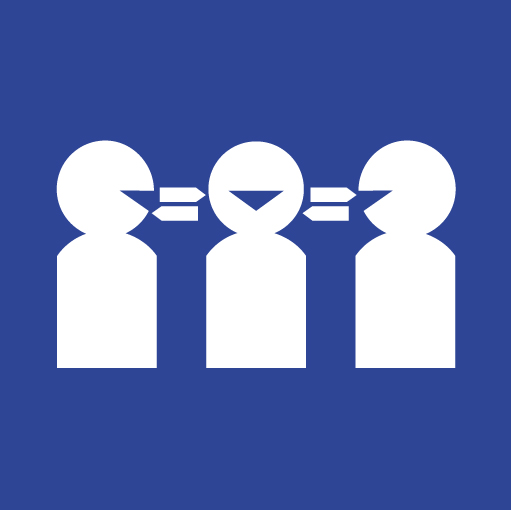 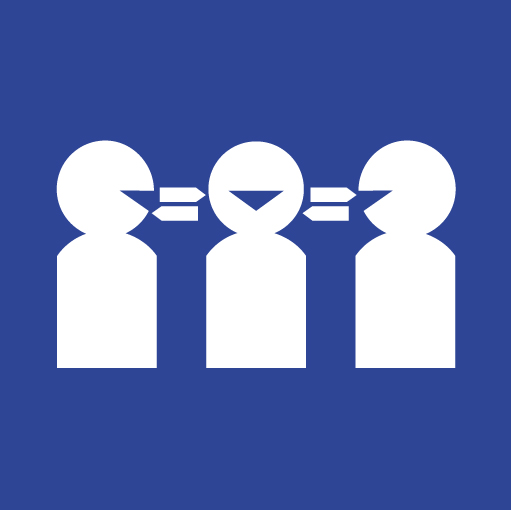 --  end of form --What I understand to be the person’s preferences and values:Information to help guide future medical decisions for a person who is unable to express their own preferences Before you begin, please take a moment to read these instructionsWho is this form for?This form records information about a person who cannot express their preferences about medical treatment. What you write in this form will help the Medical Treatment Decision Maker and health professionals to make medical decisions that the person would want. This form is only for people who cannot make medical decisions or express what they want. If a person can clearly express their preferences regarding medical treatment, even if they need assistance to write them down, they should complete an Advance Care Directive.  Advance Care Directive forms are available on the Office of the Public Advocate website  www.publicadvocate.vic.gov.au or by phoning the Office of the Public Advocate 1300 309 337.If the person has already completed their own Advance Care Directive, the information in that document would be given priority in medical decision-making over any information in this form.  Who can complete this form?This form can be completed by one or more people who know the person well.  This can include:the person’s Medical Treatment Decision Maker (see page iii of these instructions for more information) a family member, carer or close frienda professional care worker who the person has known for some time and who has knowledge of what is important to the person.How can information in this form be helpful?A Medical Treatment Decision Maker makes medical decisions for a person when that person can’t make their own decisions.  The decisions should reflect what the Medical Treatment Decision Maker knows about the person’s preferences for medical treatment and about what the person values most. The decision should be what the person would want; not what others want.  Medical decisions are made in the context of:  the person’s illness; how their illness is progressing; what has caused any current change; and how likely it is that an episode of worsening health can be reversed.  Health professionals will make this assessment and offer treatment options to be considered by the Medical Treatment Decision Maker.  When the Medical Treatment Decision Maker and the health professionals work in partnership, they bring together their different areas of knowledge and expertise, to    achieve the best possible outcomes for the person.The aim of completing this form is to capture in writing what you know about the person that would help when making future medical decisions When filling in this form, try to ‘stand in the shoes’ of the person and think about what you know about them. If possible, you should also involve the person, as much as they are able or want to be involved.  Knowledge about the person, their preferences and values may come from: Things they have said in the past related to their healthcare or medical treatment, including their hopes and fears for their health.Things they have said in the past related to what they value in life; what gives their life the most meaning and pleasure.What you know about them from observing how they live their life, how they make decisions, and what they give priority to in any decisions.What you know about them from observing how they respond to medical tests and treatments, having to go to hospital, being cared for by new people, or a different routine.What I understand to be the person’s preferences and values:Information to help guide future medical decisions for a person who is                   unable to express their own preferences	Section A1.    Person that this document applies to Name: __________________________________________________________________Date of birth: _____ / _____ / ______Address:  ________________________________________________________________                ________________________________________________________________Date completed:       ______________________________2.  This document is completed by  Name  ________________________________________________________________  Relationship  ___________________________________________________  Phone  ________________________________________________________  How long has the person known you?  ____________________   Signature  __________________________________________    3.  Assistance with completing this document provided by (if applies)Name ______________________________________________________Relationship _________________________________________________Phone:  __________________________________How long has the person (that this document is for) known you?  ____________Name ______________________________________________________Relationship _________________________________________________Phone:  ___________________________________How long has the person (that this document is for) known you?  ____________4.  The person’s main health problemsThe person’s main health problems are:________________________________________________________________________________________________________________________________________________________________________________________________________________________________________________________________________5.  Medical Treatment Decision Maker informationIs there an appointed Medical Treatment Decision Maker for this person?   Yes  (ensure a copy is in the file with the person’s doctor & other health services)      Details of the appointed Medical Treatment Decision Maker/s: (if applicable)Name: _____________________________________________________________           Relationship: ________________________________________________________           Contact No: Home: ______________________    Mobile: _____________________ Name:  ____________________________________________________________             Relationship: _______________________________________________________            Contact No: Home: _____________________    Mobile: _____________________     No, there is no-one appointed as a Medical Treatment Decision Maker but medical decisions are usually made on behalf of the person by: (see Instructions Page iii)            Name: ____________________________________________________________            Relationship: _______________________________________________________            Contact No: Home: ______________________    Mobile: ____________________       There is no-one available who could make medical decisions for the person6.  Advance Care Directive or Planning document available Is there a previously completed Advance Care Directive or Advance Care Planning documents?  Yes (Ensure a copy is in the file with the person’s doctor and other health services)       No7.  Others who should be involved in medical decisionsPeople who are important to this person and, if possible, should be involved in discussions about their health care.  List these names and their contact details:________________________________________________________________________________________________________________________________________________________________________________________________________________________________________________________________________8.  The person’s preferences and valuesa)   What matters most to the person in relation to their life and health?  Explain why you think this.  eg Have they told you this? Have you seen how they have made other decisions, or how they respond to medical treatments or tests?  ________________________________________________________________________________________________________________________________________________________________________________________________________________________________________________________________________________________________________________________________________________________________________________________________________________________________________________________________________________________________________________________________________________b)   What worries or frightens the person most in relation to their life and health?  Explain why you think this. .________________________________________________________________________________________________________________________________________________________________________________________________________________________________________________________________________________________________________________________________________________________________________________________________________________________________________________________________________________________________________________________________________________________________________________________________________________________________________________________________________________________________________________________________c)   What would be unacceptable outcomes from medical treatment after illness or injury?.  (These are situations they would not want to happen if it could be avoided.)  Explain why this is important for them.________________________________________________________________________________________________________________________________________________________________________________________________________________________________________________________________________________________________________________________________________________________________________________________________________________________________________________________d)   Are there treatments that they would not want even if the doctors thought the treatment might help?  Explain why this is important to them.   Are there treatments they find very upsetting? ________________________________________________________________________________________________________________________________________________________________________________________________________________________________________________________________________________________________________________________________________________________________e) Close to death, these things would be important to this person.  (Things to consider include: who should be there with them, spiritual care, customs or cultural beliefs, music etc) ________________________________________________________________________________________________________________________________________________________________________________________________________________________________________________________________________________________________________________________________________________________________________________________________________________________________________________________f)  Other things that would be important to know: ________________________________________________________________________________________________________________________________________________________________________________________________________________________________________________________________________________________________________________________________________________________________________________________________________________________________________________________Is the person supportive of organ and tissue donation?   (Circle one)Yes           No         I don’t know     Is the person a registered organ and tissue donor?   (Circle one)Yes           No         I don’t know     Registration No (if known): ___________________9.  Progress notes and updatesYou can add more information in this form, if you find out more or if the person changes what they want. (Make sure the original version of the form always stays with the person.  Give copies only to other people involved.) People who have not filled in the above sections of this form can also add information about the person here.  This can be family members, carers, friends, or professional care workers who the person knows well.Make sure that everything is dated and that whoever writes in this form notes:  their name; relationship to the person; and how long the person has known them.Name:                                                                Relationship (and how long):             Signature:                                                           Date:Comments:Name:                                                                  Relationship (and how long):         Signature:                                                            Date:                                   Comments:Name:                                                                   Relationship (and how long):         Signature:                                                             Date:Comments:Name:                                                                  Relationship (and how long):         Signature:                                                             Date:Comments:Name:                                                                  Relationship (and how long):         Signature:                                                             Date: Comments:Name:                                                                    Relationship (and how long):         Signature:                                                               Date:Comments:Name:                                                                     Relationship (and how long):         Signature:                                                               DateComments:Name:                                                                    Relationship (and how long):         Signature:                                                              Date:Comments: